Живи деревенька родная!Живи деревенька родная, живи и процветай! 4 июля отмечали день деревни жители Поздышков. Поющая деревенька даже в дожди не унывала, встречала гостей, стол накрывала. А гости взамен их поздравляли, подарки дарили и песни им пели! Жители этой деревни очень дружные и веселые! Праздник прошел на ура, все остались довольны и стар и мал, особенно гости из соседних сел и деревень. Директор МБУ «Ножовский ДК»Сухарева А.С.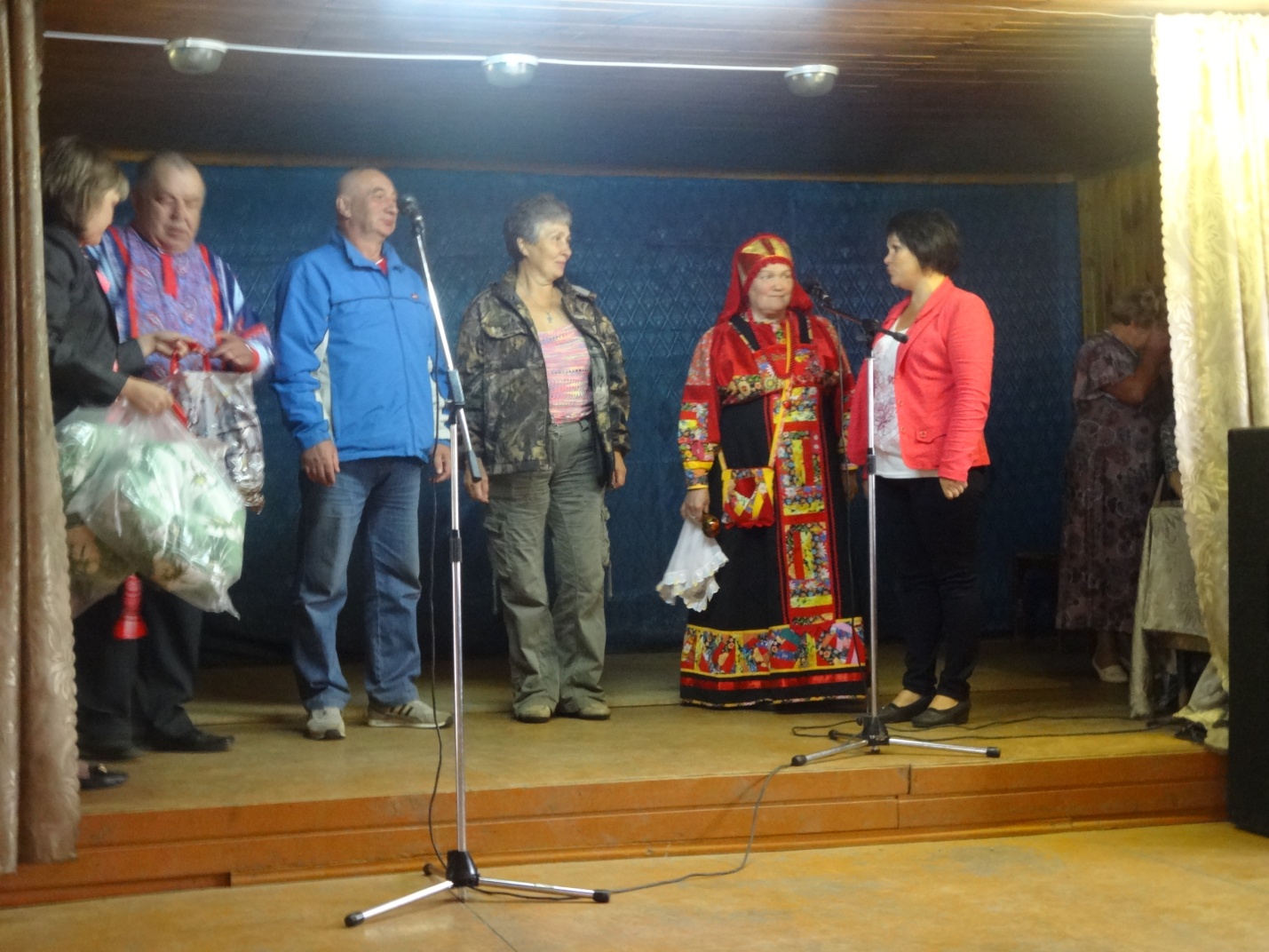 